LỚP 5 – KIỂM TRA CUỐI HỌC KÌ 11. 	BẢNG THAM CHIẾU CÁC CẤP ĐỘ NHẬN THỨCBảng tham chiếu này có thể xem như Ma trận chuẩn kiến thức kĩ năng (ma trận nội dung) cần đạt theo 4 cấp độ nhận thức nhận biết, thông hiểu, vận dụng thấp và vận dụng cao1.1. Ma trận chuẩn kiến thức, kĩ năng (Tin học 5, cuối kì 1)1.2. Một số ví dụ minh họa các câu hỏi và bài tập theo các cấp độ nhận thức 
(Tin học 5, cuối kì 1)ND1.Mức1.1Hình ảnh dưới đây cho biết điều gì? A) Một cách mở ứng dụng My Computer B) Một cách khám phá máy tính từ biểu tượng ứng dụng My ComputerC) Kết quả của thao tác nháy chuột vào biểu tượng ứng dụng My ComputerD) Thông báo của máy tính bạn sử dụng chuột sai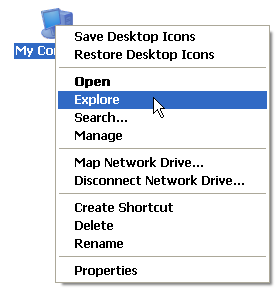 ND1.Mức2.1Những khẳng định nào sau đây đúng?A. Tất cả thông tin trong máy tính được lưu trữ dưới dạng các tệp B. Tệp luôn được lưu trữ trong một thư mục nhất địnhC. Thư mục dùng để chứa tệp và các thư mục con khácD. Tất cả các thư mục phải được tạo với tên khác nhauND1.Mức3.1Hãy tạo các thư mục theo cấu trúc như hình sau đây: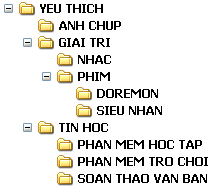 ND2.Mức1.1Hãy sắp xếp lại các bước sau đây để nhận được cách đưa chữ vào bức tranh trong phần mềm Paint1) Nháy chuột vào vị trí em muốn viết chữ2) Gõ chữ vào khung chữ3) Chọn công cụ 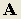 4) Nháy chuột bên ngoài khung chữ để kết thúcND2.Mức3.1Sử dụng phần mềm Paint, hãy tạo bức tranh sau đây: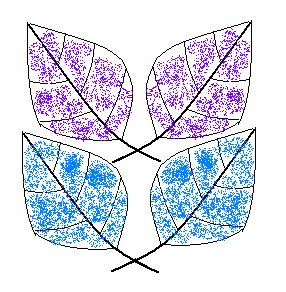 ND3.Mức1.1Hãy hoàn thiện các bước thực hiện lật hình trong phần mềm Paint:Bước 1: Dùng công cụ  để ………..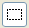 Bước 2: Chọn ImageFlip/RotateBước 3: Chọn kiểu lật từ hộp thoại như sau:– Flip horizontal: lật theo chiều ngang – Flip vertical: ………………………….– Rotate by angle: ………………………ND3.Mức2.1Hình thứ hai dưới đây là kết quả của thao tác lật hình thứ nhất. Đây là thao tác lật hình nào? ND4.Mức1.1Hãy ghi số thứ tự của các chức năng luyện tập toán vào bên trái nút lệnh trong phần mềm học toán lớp 5: ND5.Mức2.1Trong phần mềm Sand Castle Builder, những vật liệu nào dưới đây có thể gắn lên tường hoặc mái của ngôi nhàND6.Mức3.1Hãy khoanh tròn vào 5 điểm khác nhau nhau giữa hai bức tranh. Khoanh tròn trên một trong bức tranh.ND7.Mức2.1Một bạn học sinh đang soạn thảo văn bản tiếng Việt để luyện gõ 10 ngón. Mỗi khi nhấn kèm phím Shift, bạn có thể gõ được các kí tự đặc biệt nhưng không gõ được chữ hoa. Có hiện tượng này vì nguyên nhân nào dưới đây:A) Phím Shift không phải dùng để gõ chữ hoaB) Phải nhả tay ra khỏi phím shift trước khi gõ chữ hoa C) Bạn học sinh đó chưa tắt đèn Caps Lock D) Bạn học sinh đó đang gõ chữ hoa ở chế độ Caps LockND7.Mức3.1Mở phần mềm luyện gõ phím bằng 10 ngón Mario, chọn mục Lesson  Add Symbol, nháy chuột bài học thứ hai. Hãy gõ các kí tự đặc biệt xuất hiện trên đường đi của Mario. Ghi lại tốc độ và thời gian hoàn thành ra giấy. ND7.Mức4.1Mở phần mềm soạn thảo văn bản gõ nhanh các dòng văn bản sau đây, không cần định dạng văn bản2. 	MA TRẬN ĐỀ KIỂM TRA THEO CÁC CẤP ĐỘ NHẬN THỨC2.1. Ma trận đề kiểm tra cuối kì 1 – tin học lớp 4Ma trận số lượng câu hỏi và điểmTương quan giữa lí thuyết và thực hành2.2. Ví dụ ma trận và đề kiểm tra cuối kì 1 môn Tin học Lớp 4MA TRẬN PHÂN BỐ CÂU HỎIĐỀ KIỂM TRAA. Trắc nghiệm (4đ)Câu A.1 (0.5đ) (Mức 2)Những khẳng định nào sau đây đúng?A. Tất cả thông tin trong máy tính được lưu trữ dưới dạng các tệp B. Tệp luôn được lưu trữ trong một thư mục nhất địnhC. Thư mục dùng để chứa tệp và các thư mục con khácD. Tất cả các thư mục được tạo mới phải có tên khác nhauCâu A.2 (0.5đ) (Mức 1)Hãy sắp xếp lại các bước sau đây để nhận được cách đưa chữ vào bức tranh trong phần 
mềm Paint1) Nháy chuột vào vị trí em muốn viết chữ2) Gõ chữ vào khung chữ3) Chọn công cụ 4) Nháy chuột bên ngoài khung chữ để kết thúcCâu A.3 (0.5đ) (Mức 1)Hãy hoàn thiện các bước thực hiện lật hình trong phần mềm Paint:Bước 1: Dùng công cụ  để ………..Bước 2: Chọn Image  Flip/RotateBước 3: Chọn kiểu lật từ hộp thoại như sau:– Flip horizontal: lật theo chiều ngang – Flip vertical: ………………………….– Rotate by angle: ………………………Câu A.4 (0.5đ) (Mức 2)Hình thứ hai dưới đây là kết quả của một thao tác lật hình thứ nhất. Đây là thao tác lật hình nào? Câu A.5 (0.5đ) (Mức 1)Hãy ghi số thứ tự của các chức năng luyện tập toán vào bên trái nút lệnh trong phần mềm học toán lớp 5: Câu A.6 (0.5đ) (Mức 2)Trong phần mềm Sand Castle Builder, những vật liệu nào dưới đây có thể gắn lên tường hoặc mái của ngôi nhàCâu A.7 (0.5đ) (Mức 3)Hãy khoanh tròn vào 5 điểm khác nhau nhau giữa hai bức tranh. Khoanh tròn trên một trong bức tranh.Câu A.8 (0.5đ) (Mức 2)Một bạn học sinh đang soạn thảo văn bản tiếng Việt để luyện gõ 10 ngón. Mỗi khi nhấn kèm phím Shift, bạn có thể gõ được các kí tự đặc biệt nhưng không gõ được chữ hoa. Có hiện tượng này vì nguyên nhân nào dưới đây:A) Phím Shift không phải dùng để gõ chữ hoaB) Phải nhả tay ra khỏi phím shift trước khi gõ chữ hoa C) Bạn học sinh đó chưa tắt đèn capslock bằng phím capslockD) Bạn học sinh đó đang gõ chữ hoa ở chế độ capslockB. Thực hành (6đ)Câu B.1 (3đ) (Mức 3)Hãy tạo các thư mục theo cấu trúc lưu trữ sau đây ở ổ đĩa D:Câu B.2 (3đ) (Mức 4)Sử dụng phần mềm Paint, hãy tạo bức tranh sau đây:LỚP 5 – KIỂM TRA CUỐI NĂM1. 	BẢNG THAM CHIẾU CÁC CẤP ĐỘ NHẬN THỨCBảng tham chiếu này có thể xem như Ma trận chuẩn kiến thức kĩ năng (ma trận nội dung) cần đạt theo 4 cấp độ nhận thức: Nhận biết, thông hiểu, vận dụng thấp và vận dụng cao1.1. ma trận chuẩn kiến thức, kĩ năng (Tin học 5, cuối năm)1.2. Một số ví dụ minh họa các câu hỏi và bài tập theo các cấp độ nhận thức 
(Tin học 5, cuối năm)ND1.Mức1.1Những phát biểu nào sau đây đúng:A) Từ soạn thảo là một dãy chữ không chứa dấu cách hoặc dấu tách câuB) Câu là một dãy từ soạn thảo kết thúc bởi dấu kết thúc câu C) Đoạn văn bản là một dãy câu được kết thúc bằng dấu xuống dòng (Enter)D) Một văn bản có thể có nhiều từ, nhiều câu, nhưng chỉ có một đoạn văn bản duy nhấtND1.VDC.1Hãy soạn thảo văn bản sau đây và lưu trữ vào máy tính với tên tệp là “Hat gao lang ta”ND2.Mức1.1Hãy sắp xếp lại các bước sau đây để nhận được cách xoá một hàng trong bảng được tạo bởi phần mềm Word 20101) Chọn nút Delete, chọn lệnh DeleteRows2) Đặt con trỏ soạn thảo vào một ô của hàng cần xoá3) Chọn thẻ TableToolsLayoutND2.Mức4.1Hãy soạn thảo văn bản sau đây và lưu trữ vào máy tính với tên tệp là Logo.docxND3.Mức2.1Một bạn học sinh tạo một bảng gồm gồm hai ô (một hàng, hai cột) và dự định chèn bức ảnh “Ngựa chở Lừa” vào ô thứ hai của bảng như hình bên dưới. Tuy nhiên, bạn đó chỉ chèn được bức ảnh này nằm ở bên ngoài bàng. Phát biểu nào dưới đây giải thích đúng về hiện tượng này?A) Không có lệnh để thực hiện chèn hình ảnh vào trong một ô của bảngB) Hình ảnh quá to nên không chèn được vào ô của bảngC) Không đặt con trỏ soạn thảo vào ô thứ hai của bảng rồi mới chèn ảnhD) Bảng chỉ dùng để nhập nội dung văn bản chứ không thể chèn tranh, ảnh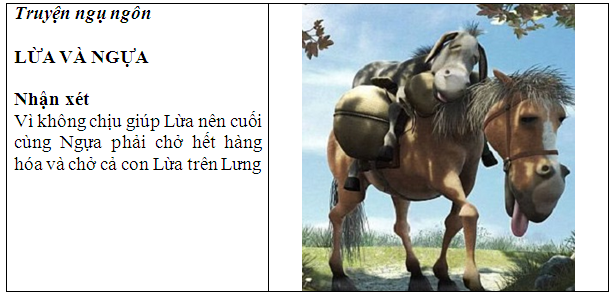 ND4.Mức2.1Biết rằng trong Logo, lệnh repeat 6 [fd 50 rt 60] điều khiển chú rùa vẽ hình lục giác đều với độ dài cạnh là 50 bước. Phát biểu nào dưới đây giải thích đúng về câu lệnh lặpsau: repeat 10 [repeat 6 [fd 50 rt 60] fd 10]A) Vẽ 10 hình lục giác đều cạnh dài 50 bước ở vị trí bất kìB) Vẽ 10 hình lục giác đều cạnh dài 50 bước và chồng lên nhauC) Vẽ 10 hình lục giác đều cạnh dài 50 bước ở vị trí ngẫu nhiênD) Vẽ 10 hình lục giác đều cạnh dài 50 bước, các hình thẳng cột và cách nhau 10 bướcND4.Mức3.1Hãy tạo các lệnh trên Logo, sử dụng câu lệnh lặp lồng nhau để vẽ hình sau đâyGợi ý: Sử dụng lệnh vẽ lục giác đều repeat 6 [fd 50 rt 60] rt 12]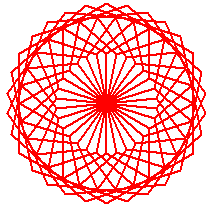 ND5.Mức1.1Những phát biểu nào sau đây đúng?A) Các lệnh của một thủ tục có tên là lucgiac đặt giữa hai dòng lệnh to lucgiac và endB) Để thực hiện một thủ tục lucgiacta gõ lệnh lucgiactrong ngăn lệnh và nhấn EnterC) Để lưu thủ tục lucgiacvào bộ nhớ, trong ngăn lệnh ta gõ lệnh edit “lucgiacD) Để lưu các thủ tục vào tệp baihoc.lgo, trong ngăn lệnh ta gõ lệnh save “baihoc.lgoND5.Mức2.1Một bạn học sinh tạo hai thủ tục tamgiac và lucgiac tương ứng để vẽ tam giác đều và lục giác đều. Bạn đã chạy thực hiện được hai thủ tục này. Tuy nhiên sau khi thoát khỏi và mở lại Logo thì không gọi thực hiện được các thủ tục này nữa. Phát biểu nào dưới đây giải thích đầy đủ hiện tượng này:A) Các thủ tục chưa được lưu vào tệp thủ tục B) Tệp lưu các thủ tục đó chưa được nạp vào bộ nhớ máy tínhC) Các thủ tục trong bộ nhớ sẽ bị mất khi thoát khỏi LogoD) Các thủ tục trong bộ nhớ cần phải lưu vào một tệp và cần nạp lại tệp đó vào bộ nhớ sau mỗi lần khởi động LogoND6.Mức1.1Những phát biểu nào dưới đây đúng?Trong môi trường lập trình Logo,A) để viết lên màn hình dòng chữ “Hello World” ta viết lệnh lable “Hell World”B) để thay đổi phông chữ và cỡ chữ, ta viết lệnh Set Label FontC) lệnh show 2*3.14*100 và print 2*3.14*100 đều có tác dụng in lên màn hình chu vi hình tròn có bán kính 100D) kết quả thực hiện hai lệnh show [chao ban] và print [chao ban] là hoàn toàn như nhauND6.Mức2.1Bảng sau trình bày hai thủ tục vẽ hình trang trí được cho ở bên phải. Tuy nhiên thủ tục thứ hai bị mờ mất ba chỗ, kí hiệu bởi các dấu chấm. Phương án nào sau đây trả lời đúng những chỗ mờ đó tương ứng là gì?A) setpensize, repeat và hinhtronB) setpensize, repeat và duongtronC) setpenwidth, repeat và hinhtronC) setpenwidth, repeat và duongtron2. 	MA TRẬN ĐỀ KIỂM TRA THEO CÁC CẤP ĐỘ NHẬN THỨC2.1. Ma trận đề kiểm tra cuối năm – Tin học lớp 5Ma trận số lượng câu hỏi và điểmTương quan giữa lí thuyết và thực hành2.2. Ví dụ ma trận và đề kiểm tra cuối năm môn Tin học Lớp 5MA TRẬN PHÂN BỐ CÂU HỎIĐỀ KIỂM TRAA. Trắc nghiệm (4đ)Câu A.1 (0.5đ) (Mức 1)Những phát biểu nào sau đây đúng:A) Từ soạn thảo là một dãy chữ không chứa dấu cách hoặc dấu tách câuB) Câu là một dãy từ soạn thảo kết thúc bởi dấu kết thúc câu C) Đoạn văn bản là một dãy câu được kết thúc bằng dấu xuống dòng (Enter)D) Một văn bản có thể có nhiều từ, nhiều câu, nhưng chỉ có một đoạn văn bản duy nhấtCâu A.2 (0.5đ) (Mức 1)Hãy sắp xếp lại các bước sau đây để nhận được cách xoá một hàng trong bảng được tạo bởi phần mềm Word 20101) Chọn nút Delete, chọn lệnh DeleteRows2) Đặt con trỏ soạn thảo vào một ô của hàng cần xoá3) Chọn thẻ TableToolsLayoutCâu A.3 (0.5đ) (Mức 2)Một bạn học sinh tạo một bảng gồm gồm hai ô (một hàng, hai cột) và dự định chèn bức ảnh “Ngựa chở Lừa” vào ô thứ hai của bảng như hình bên dưới. Tuy nhiên, bạn đó chỉ chèn được bức ảnh này nằm ở bên ngoài bàng. Phát biểu nào dưới đây giải thích đúng về hiện tượng này?A) Không có lệnh để thực hiện chèn hình ảnh vào trong một ô của bảngB) Hình ảnh quá to nên không chèn được vào ô của bảngC) Không đặt con trỏ soạn thảo vào ô thứ hai của bảng rồi mới chèn ảnhD) Bảng chỉ dùng để nhập nội dung văn bản chứ không thể chèn tranh, ảnhCâu A.4 (0.5đ) (Mức 2)Biết rằng trong Logo, lệnh repeat 6 [fd 50 rt 60] điều khiển chú rùa vẽ hình lục giác đều với độ dài cạnh là 50 bước. Phát biểu nào dưới đây giải thích đúng về câu lệnh lặp sau: repeat 10 [repeat 6 [fd 50 rt 60] fd 10]A) Vẽ 10 hình lục giác đều cạnh dài 50 bước ở vị trí bất kìB) Vẽ 10 hình lục giác đều cạnh dài 50 bước và chồng lên nhauC) Vẽ 10 hình lục giác đều cạnh dài 50 bước ở vị trí ngẫu nhiênD) Vẽ 10 hình lục giác đều cạnh dài 50 bước, các hình thẳng cột và cách nhau 10 bướcCâu A.5 (0.5đ) (Mức 1)Những phát biểu nào say đâu đúng?Trong môi trường lập trình Logo,A) các lệnh của một thủ tục có tên là lucgiac đặt giữa hai dòng lệnh to lucgiac và endB) để thực hiện một thủ tục lucgiacta gõ lệnh lucgiactrong ngăn lệnh và nhấn EnterC) để lưu thủ tục lucgiacvào bộ nhớ, trong ngăn lệnh ta gõ lệnh edit “lucgiacD) để lưu các thủ tục vào tệp baihoc.lgo, trong ngăn lệnh ta gõ lệnh save “baihoc.lgoCâu A.6 (0.5đ) (Mức 2)Một bạn học sinh tạo hai thủ tục tamgiac và lucgiac tương ứng để vẽ tam giác đều và lục giác đều. Bạn đã chạy thực hiện được hai thủ tục này. Tuy nhiên sau khi thoát khỏi và mở lại Logo thì không gọi thực hiện được các thủ tục này nữa. Phát biểu nào dưới đây giải thích đầy đủ hiện tượng này:A) Các thủ tục chưa được lưu vào tệp thủ tục B) Tệp lưu các thủ tục đó chưa được nạp vào bộ nhớ máy tínhC) Các thủ tục trong bộ nhớ sẽ bị mất khi thoát khỏi LogoD) Các thủ tục trong bộ nhớ cần phải lưu vào một tệp và cần nạp lại tệp đó vào bộ nhớ sau mỗi lần khởi động LogoCâu A.7 (0.5đ) (Mức 1)Những phát biểu nào sau đây đúng?Trong môi trường lập trình Log,:A) để viết lên màn hình dòng chữ “Hello World” ta viết lệnh lable “Hell World”B) để thay đổi phông chữ và cỡ chữ, ta viết lệnh Set Label FontC) lệnh show 2*3.14*100 và print 2*3.14*100 đều có tác dụng in lên màn hình chu vi hình tròn có bán kính 100D) kết quả thực hiện hai lệnh show [chao ban] và print [chao ban] là hoàn toàn như nhauCâu A.8 (0.5đ) (Mức 2)Bảng dưới dưới đây trình bày hai thủ tục vẽ hình trang trí cho bên phải. Tuy nhiên thủ tục thứ hai bị mờ mất ba chỗ, kí hiệu bởi các dấu chấm. Phương án nào sau đây trả lời đúng những chỗ mờ đó tương ứng là gì?A) setpensize, repeat và hinhtronB) setpensize, repeat và duongtronC) setpenwidth, repeat và hinhtronC) setpenwidth, repeat và duongtronB. Thực hành (6đ)Câu B.1 (3đ) (Mức 4)Hãy soạn thảo văn bản sau đây và lưu trữ vào máy tính với tên tệp là LogoCâu B.2 (3đ) (Mức 3)Hãy tạo các lệnh trên Logo, sử dụng câu lệnh lặp lồng nhau để vẽ hình sau đâyGợi ý: Sử dụng lệnh vẽ lục giác đều repeat 6 [fd 50 rt 60] rt 12]Nội dung kiến thứcMức độ 1(Nhận biết)Mức độ 2(Thông hiểu)Mức độ 3(Vận dụng thấp)Mức độ 4(Vận dụng cao)1. Tổ chức thông tin trong MTĐT– Mở được ứng dụng Windows Explorer– Xem được cây thư mục và chuyển đến được thư mục cần làm việc– Mở được tệp văn bản và lưu được tệp văn bản– Tạo được thư mục ND1.Mức1.x– Giải thích được máy tính lưu trữ thông tin dưới dạng tệp và dùng thư mục để lưu trữ tệp và các thư mục khác– Trình bày được vai trò quan trọng của việc tổ chức thông tin trên đĩaND1.Mức2.x– Tổ chức được cây thư mục để lưu trữ theo yêu cầuND1.Mức3.x2. Phần mềm đồ họa: công cụ phun màu vàtạo văn bản– Thực hiện được các bước dùng bình phun màu – Thực hiện được việc chọn định dạng phông chữ trước khi gõ chữ vào khung chữ– Thực hiện được thao tác đưa chữ vào bức tranh bằng một trong hai kiểu viết chữ lên tranh: “không trong suốt” và “trong suốt”ND2.Mức1.x– Giải thích được các tình huống vẽ tranh bằng bình phun màu – Giải thích được sự khác nhau giữa hai kiểu viết chữ lên tranh: “không trong suốt” và “trong suốt”ND2.Mức2.xThực hiện được việc kết hợp công cụ phun màu với các công cụ đã học để vẽ được bức tranh theo hướng dẫn ND2.Mức3.xThực hiện được việc kết hợp công cụ phun màu với các công cụ đã học để vẽ được bức tranh theo yêu cầu hoặc theo trí tưởng tượng.ND2.VDC.x3. Phần mềm đồ họa: các công cụ trợ giúp chỉnh sửa tranh vẽ– Thực hiện được các thao tác phóng to/thu nhỏ hình vẽ và ẩn/hiện lưới– Thực hiện được thao tác quay và lật hình vẽ từ các lệnh của công cụ quay và lật hìnhND3.Mức1.x– Giải thích được các tình huống chỉnh sửa tranh vẽ bằng các công cụ trợ giúp chỉnh sửa ND3.Mức2.xThực hiện được việc chỉnh sửa bức tranh theo hướng dẫnND3.Mức3.xThực hiện được việc chỉnh sửa bức tranh theo yêu cầu hoặc theo nhu cầu bản thânND3.Mức4.x4. Phần mềm học tập: Học toán lớp 5– Thực hiện được thao tác mở/đóng phần mềm – Nêu được ý nghĩa của các biểu tượng, các thành phần của phần mềm và tương tác được với chúngND4.Mức1.xNêu được trình tự các bước cần tiến hành để thực hiện được một phép toán hoặc xem kết quả ND4.Mức2.xSử dụng được phần mềm để thực hiện được các phép toán theo yêu cầuND4.Mức3.x5. Phần mềm học tập: Tập xây dựng công trình– Thực hiện được thao tác mở/đóng phần mềm – Nêu được ý nghĩa của các biểu tượng, các thành phần của phần mềm và tương tác được với chúngND5.Mức1.x– Lựa chọn được các vật liệu cần thiết và ghép nối chúng một cách phù hợp trong quá trình xây một công trình cụ thể– Nêu được ý nghĩa, tác dụng của trò chơiND5.Mức3.xSử dụng các công cụ vật liệu xây dựng để tạo ra các công trình như lâu đài, thành lũy theo mẫu ND5.Mức3.x6. Phần mềm học tập: luyện nhanh tay tinh mắt– Thực hiện được thao tác mở/đóng phần mềm – Nêu được ý nghĩa của các biểu tượng, các thành phần của phần mềm và tương tác được với chúngND6.Mức1.x– Nêu được ý nghĩa, tác dụng của trò chơiND6.Mức2.xQuan sát và nhanh chóng phát hiện ra những điểm khác nhau giữa hai đối tượng mà chúng nhìn rất giống nhauND6.Mức3.x7. Kĩ năng gõ phím và tổ hợp phím bằng phương pháp 10 ngón– Chỉ ra được các kí tự đặc biệt và khu vực chứa kí tự đặc biệt trên bàn phím– Nêu được quy tắc gõ phím kết hợp với phím Shift để gõ được các kí tự đặc biệt; phím Enter để xuống dòngND7.Mức1.x– Giải thích được các tình huống sử dụng kết hợp phím Shift để luyện gõ 10 ngónND7.Mức2.xThực hiện thành thạo kĩ năng gõ tổ hợp phím bằng phương pháp 10 ngón để gõ các dòng văn bản trên phần mềm luyện gõ phím ND7.Mức3.xThực hiện thành thạo kĩ năng gõ tổ hợp phím bằng phương pháp 10 ngón để gõ nhanh các dòng văn bản trên phần mềm soạn thảo văn bảnND7.Mức4.xA) Lấy đối xứng hình theo chiều ngangB) Lấy đối xứng hình theo chiều đứngC) Quay hình một góc 180 độD) Quay hình một góc 270 độ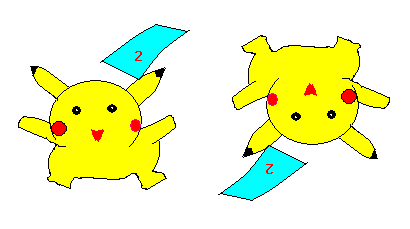 Chức năng Nút lệnhChức năng luyện tập toán…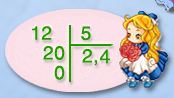 1)Chia số tự nhiên cho số thập phân….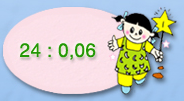 2)So sánh hai số thập phân…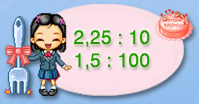 3)Cộng trừ hai số thập phân….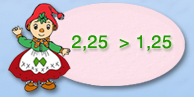 4)Chia số thập phân cho 10, 100, 1000, ……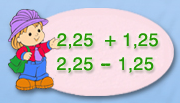 5)Chia số tự nhiên cho số tự nhiên, kết quả là số thập phân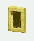 (1)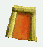 (2)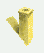 (3)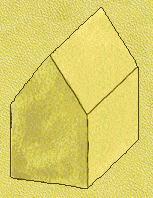 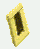 (4)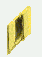 (5)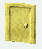 (6)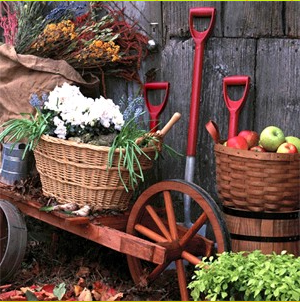 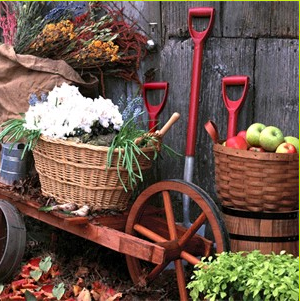 KỂ CHO BÉ NGHEHay nói ầm ĩLà chú vịt bầuHay hỏi đâu đâuLà con chó vệnHay chăng dây điệnLà con nhện conĂn no quay trònLà cối xay lúaMồm thở ra gióLà cái quạt hòmKhông thèm cỏ nonLà con trâu sắtRồng phun nước bạcLà chiếc máy bơmDùng miệng nấu cơmLà cua, là cáy (Tran Dang Khoa) Mạch 
kiến thức, 
kĩ năngSố câu và số điểmMức 1Mức 1Mức 2Mức 2Mức 3Mức 3Mức 4Mức 4Tổng điểm và tỉ lệ %Tổng điểm và tỉ lệ %Mạch 
kiến thức, 
kĩ năngSố câu và số điểmTNTL/ THTNTL/ THTNTL/ THTNTL/ THTổngTL1. Tổ chức thông tin trong MTĐTSố câu1121. Tổ chức thông tin trong MTĐTSố điểm0.53.03.535%2. Phần mềm đồ họa: công cụ phun màu và tạo văn bảnSố câu1122. Phần mềm đồ họa: công cụ phun màu và tạo văn bảnSố điểm0.53.03.535%3. Phần mềm đồ họa: các công cụ trợ giúp chỉnh sửa tranh vẽSố câu1123. Phần mềm đồ họa: các công cụ trợ giúp chỉnh sửa tranh vẽSố điểm0.50.51.010%4. Phần mềm học tập: Học toán lớp 5Số câu1124. Phần mềm học tập: Học toán lớp 5Số điểm0.50.55%5. Phần mềm học tập: Tập xây dựng công trìnhSố câu115. Phần mềm học tập: Tập xây dựng công trìnhSố điểm0.50.55%6. Phần mềm học tập: luyện nhanh tay tinh mắtSố câu116. Phần mềm học tập: luyện nhanh tay tinh mắtSố điểm0.50.55%7. Kĩ năng gõ phím và tổ hợp phím bằng phương pháp 10 ngónSố câu117. Kĩ năng gõ phím và tổ hợp phím bằng phương pháp 10 ngónSố điểm0.50.55.0%TổngSố câu3040110110TổngSố điểm1.5–2.0–0.53.0–3.010100%TổngTỉ lệ %15%0%20%0%5%30%0%30%100%Tỉ lệ 
theo mức15%15%20%20%35%35%30%30%Số câuĐiểmTỉ lệLí thuyết (10')8440%Thực hành (25')2660%Chủ đềChủ đềMức 1Mức 2Mức 3Mức 4Cộng1. Tổ chức thông tin trong MTĐTSố câu1121. Tổ chức thông tin trong MTĐTCâu số A.1B.122. PMĐH: công cụ phun màu và xử lí văn bảnSố câu1122. PMĐH: công cụ phun màu và xử lí văn bảnCâu số A.2B.223. PMĐH: các công cụ trợ giúp chỉnh sửa tranh vẽSố câu1123. PMĐH: các công cụ trợ giúp chỉnh sửa tranh vẽCâu số A.3A.424. PMHT: Học toán lớp 5Số câu114. PMHT: Học toán lớp 5Câu số A.515. PMHT: Tập xây dựng công trìnhSố câu115. PMHT: Tập xây dựng công trìnhCâu số A.616. PMHT: luyện nhanh tay tinh mắt116. PMHT: luyện nhanh tay tinh mắtA.717. Gõ phím bằng phương pháp 10 ngón117. Gõ phím bằng phương pháp 10 ngónA.81Tổng số câuTổng số câu342110A) Lấy đối xứng hình theo chiều ngangB) Lấy đối xứng hình theo chiều đứngC) Quay hình một góc 180 độD) Quay hình một góc 270 độChức năng Nút lệnhChức năng luyện tập toán…1)Chia số tự nhiên cho số thập phân….2)So sánh hai số thập phân…3)Cộng trừ hai số thập phân….4)Chia số thập phân cho 10, 100, 1000, ……5)Chia số tự nhiên cho số tự nhiên, kết quả là số thập phân(1)(2)(3)(4)(5)(6)Nội dung kiến thứcMức độ 1(Nhận biết)Mức độ 2(Thông hiểu)Mức độ 3(Vận dụng thấp)Mức độ 4(Vận dụng cao)1. Kĩ năng gõ văn bản bằng phương pháp 10 ngón– Nhận biết được các thành phần của một văn bản soạn thảo bao gồm từ soạn thảo, câu, đoạn văn bảnND1.Mức1.xSử dụng được phần mềm Mario để luyện gõ phím và tự đánh giá kĩ năng gõ bàn phímND1.Mức2.xThực hiện thành thạo các kĩ năng gõ phím bằng phương pháp 10 ngón để gõ các dòng văn bản trên phần mềm luyện gõ phím ND1.Mức3.xThực hiện thành thạo các kĩ năng gõ phím bằng phương pháp 10 ngón để gõ các dòng văn bản trên phần mềm soạn thảo văn bảnND1.Mức4.x2. Soạn thảo văn bản: Tạo bảng, chỉnh sửa cấu trúc và căn lề trong bảng– Thực hiện được các bước tạo bảng và nhập văn bản vào bảng– Thực hiện được thao tác thay đổi độ rộng của cột; thêm và xoá hàng; – Thực hiện được các thao tác căn lề cho văn bản trong ô của bảngND2.Mức1.x– Đưa ra được ví dụ minh họa tác dụng của bảng trong thực tế – Đưa ra được các ví dụ minh họa sự cần thiết phải căn lề; thay đổi độ rộng cột; thêm và xoá hàng– Giải thích được các tình huống tạo bảng; căn lề trong bảng và sửa cấu trúc bảngND2.Mức2.xTạo được bảng theo hướng dẫn; căn lề nội dung trong ô và thay đổi độ rộng của cột một cách phù hợp; Thêm và xoá hàng khi cần thiết.ND2.Mức3.xTạo được bảng theo mẫu hoặc theo yêu cầu; căn lề nội dung trong ô và thay đổi độ rộng của cột một cách phù hợp; Thêm và xoá hàng khi cần thiết.ND2.Mức4.x2. Soạn thảo văn bản: Chèn hình ảnh vào văn bản– Thực hiện được các bước chèn hình ảnh vào văn bản – Chỉ ra được một hình ảnh ở trong trạng thái được chọn hay không được chọn– Thực hiện được thao tác chọn và xoá hình ảnh đã chọnND3.Mức1.x– Đưa ra được ví dụ minh họa lợi ích của việc chèn hình ảnh vào văn bản– Giải thích được các tình huống chèn hình ảnh vào văn bảnND3.Mức2.xChèn được hình ảnh vào vị trí mong muốn theo hướng dẫn hoặc theo yêu cầuND3.Mức3.xChèn được hình ảnh vào vị trí mong muốn theo theo yêu cầu và thay đổi kích thước, hoặc di chuyển hình ảnh một cách hợp líND3.Mức4.x4. Lập trình Logo: Vẽ hình bằng vòng lặp lồng nhau– Nhập đúng cú pháp câu lệnh lặp lồng nhau và phát biểu được hoạt động của câu lệnh lặp lồng nhau ND4.Mức1.xGiải thích được hoạt động của câu lệnh lặp lồng nhau trong những tình huống cụ thểND4.Mức2.xTạo được các lệnh Logo để vẽ hình quen thuộc bằng cách kết hợp lệnh lặp lồng nhau với câu lệnh tạm dừng thực hiện chương trìnhND4.Mức3.xTạo được các lệnh Logo để vẽ hình theo yêu cầu, trong đó có sử dụng câu lệnh lặp lồng nhau ND4.Mức4.x5. Lập trình Logo: Thực hiện các thủ tục– Tạo và thực hiện được một thủ tục của Logo trong bộ nhớ máy tính– Thực hiện được việc lưu một thủ tục vào bộ nhớ; lưu các thủ tục trong bộ nhớ vào vào một tệp – Thực hiện được việc nạp một tệp các thủ tục vào bộ nhớ máy tính để thực hiện và có thể xem, chỉnh sửa các câu lệnh trong từng thủ thủ tụcND5.Mức1.x– Giải thích được một thủ tục trong Logo tương tự như một công việc nào đó trong cuộc sống hàng ngày mà nó bao gồm một số nhiệm vụ xác định cần phải thực hiện– Giải thích được các tình huống tạo thủ tục, lưu thủ tục vào bộ nhớ, lưu các thủ tục vào tệp, nạp các thủ tục từ tệp và thực hiện thủ tụcND5.Mức2.xTạo được các lệnh Logo, trong đó có tạo ra và sử dụng thủ tục, để vẽ hình quen thuộc theo yêu cầuND5.Mức3.xTạo được các lệnh Logo, trong đó có tạo ra và sử dụng thủ tục để, vẽ hình theo yêu cầuND5.Mức4.x6. Lập trình Logo: Tạo các hình mẫu trang trí, viết chữ và làm tính– Tạo được các câu lệnh điều khiển thay đổi màu và nét bút khi vẽ hình bằng các thủ tục– Phát biểu được tác dụng và cú pháp của câu lệnh LABEL, PRINT và SHOW– Thực hiện được cách thiết lập phông chữ, cỡ chữ mặc định cho các dòng chữ viết trên màn hình– Thực hiện được câu lệnh hiển thị lên màn hình kết quả của các phép tính đơn giản ND6.Mức1.x– Giải thích được các tình huống tạo thủ tục để vẽ các hình trang trí– Giải thích được chương trình Logo thực hiện việc viết chữ lên màn hình theo hướng bất kì bằng cách kết hợp câu lệnh LABEL với các câu lệnh quay trái và quay phải– So sánh được lệnh SHOW và PRINTND6.Mức2.xTạo được các lệnh Logo để vẽ các hình mẫu trang và viết những dòng chữ theo mẫu có sẵn bằng cách phối hợp các câu lệnh với việc thiết lập nét bút, màu bút và phông chữ– Tạo được các lệnh Logo để hiển thị lên màn hình kết quả của các phép tính đơn giảnND6.Mức3.xTạo được các lệnh Logo để vẽ các hình mẫu trang trí, viết chữ và làm tính theo yêu cầu.ND6.Mức4.xGẠO LÀNG TATrần Đăng KhoaHạt gạo làng taCó vị phù saCủa sông Kinh ThầyCó hương sen thơmTrong hồ nước đầyCó lời mẹ hátNgọt bùi đắng cay...Câu lệnhKết quảPrint 2+3*414Print (2+3*4)	14Print (2+3)*420Show 2+3*414Show (2+3*4)	14Show (2+3)*420to duongtronrepeat 24 [fd 5 rt 15]endto hinhhocsetpencolor 1............[3 3]....... 24 [....... fd 15 rt 360/24]end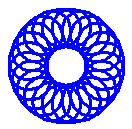 Mạch kiến thức, kĩ năngSố câu và số điểmMức 1Mức 1Mức 2Mức 2Mức 3Mức 3Mức 4Mức 4Tổng điểm và tỉ lệ %Tổng điểm và tỉ lệ %Mạch kiến thức, kĩ năngSố câu và số điểmTNTL/ THTNTL/ THTNTL/ THTNTL/ THTổngTL1. Kĩ năng gõ văn bản bằng phương pháp 10 ngónSố câu111. Kĩ năng gõ văn bản bằng phương pháp 10 ngónSố điểm0.50.55%2. Soạn thảo văn bản: Tạo bảng, chỉnh sửa cấu trúc và căn lề trong bảngSố câu1122. Soạn thảo văn bản: Tạo bảng, chỉnh sửa cấu trúc và căn lề trong bảngSố điểm0.53.03.535%3. Soạn thảo văn bản: Chèn hình ảnh vào văn bảnSố câu113. Soạn thảo văn bản: Chèn hình ảnh vào văn bảnSố điểm0.50.55%4. Lập trình Logo: Vẽ hình bằng vòng lặp lồng nhauSố câu11224. Lập trình Logo: Vẽ hình bằng vòng lặp lồng nhauSố điểm0.53.03.535%5. Lập trình Logo: Thực hiện các thủ tục Số câu1125. Lập trình Logo: Thực hiện các thủ tục Số điểm0.50.51.010%6. Lập trình Logo: Tạo các hình mẫu trang trí, viết chữ và làm tínhSố câu1126. Lập trình Logo: Tạo các hình mẫu trang trí, viết chữ và làm tínhSố điểm0.50.51.010%TổngSố câu4220010110TổngSố điểm2.01.01.0––3.0–3.010100%TổngTỉ lệ %20%10%10%0%0%30%0%30%100%Tỉ lệ theo mức30%30%10%10%30%30%30%30%Số câuĐiểmTỉ lệLí thuyết (10')8440%Thực hành (25')2660%Chủ đềChủ đềMức 1Mức 2Mức 3Mức 4Cộng1. Kĩ năng gõ văn bản bằng phương pháp 10 ngónSố câu111. Kĩ năng gõ văn bản bằng phương pháp 10 ngónCâu số A.112. STVB: Tạo bảng, sửa cấu trúc và căn lề trong bảngSố câu1122. STVB: Tạo bảng, sửa cấu trúc và căn lề trong bảngCâu số A.2B.223. STVB: Chèn hình ảnh vào văn bảnSố câu113. STVB: Chèn hình ảnh vào văn bảnCâu số A.314. Lập trình Logo: Vẽ hình bằng vòng lặp lồng nhauSố câu1124. Lập trình Logo: Vẽ hình bằng vòng lặp lồng nhauCâu số A.4B.125. Lập trình Logo: Thực hiện các thủ tục Số câu1125. Lập trình Logo: Thực hiện các thủ tục Câu số A.5A.626. Lập trình Logo: Tạo các hình mẫu trang trí, viết chữ và làm tính1126. Lập trình Logo: Tạo các hình mẫu trang trí, viết chữ và làm tínhA.7A.82Tổng số câuTổng số câu441110to duongtronrepeat 24 [fd 5 rt 15]endto hinhhocsetpencolor 1............[3 3]....... 24 [....... fd 15 rt 360/24]endCâu lệnhKết quảPrint 2+3*414Print (2+3*4)	14Print (2+3)*420Show 2+3*414Show (2+3*4)	14Show (2+3)*420